СОВЕТ ДЕПУТАТОВМУНИЦИПАЛЬНОГО ОКРУГА ТВЕРСКОЙРЕШЕНИЕ19.09.2019  №  227/2019В соответствии с Законом города Москвы от 06.11.2002 № 56 «Об организации местного самоуправления в городе Москве», Уставом муниципального округа Тверской, Совет депутатов решил: 1. Признать депутатским запросом запрос депутата Совета депутатов муниципального округа Тверской Грецкой М.В.2. Направить депутатский запрос в префектуру ЦАО и Комитет по архитектуре и градостроительству города Москвы согласно приложению к настоящему решению.3. Опубликовать настоящее решение в газете «Каретный ряд» и разместить на официальном сайте  муниципального округа Тверской по адресу: www.adm-tver.ru.4. Контроль за выполнением настоящего решения возложить на главу муниципального округа Тверской Я.Б.Якубовича.Глава муниципального округа Тверской                                          Я.Б. ЯкубовичПриложение к решению Совета депутатов муниципального округа Тверской от 19.09.2019 № 227/2019Префекту ЦАО  города МосквыВ.В.ГовердовскомуПредседателю Комитета по архитектуре иградостроительству города МосквыЮ.В.Княжеской Ю.В.      ДЕПУТАТСКИЙ ЗАПРОСО проекте планировки территории линейного объекта – внеуличного пешеходного перехода через железнодорожные пути в створе 5-ой улицы Ямского поляУважаемый Владимир Вячеславович!Уважаемая Юлия Владимировна    В настоящее время идет обсуждение Проекта планировки территории линейного объекта – внеуличного пешеходного перехода через железнодорожные пути «В створе           5-ой улицы Ямского поля (Смоленско-Савеловское направление Московской железной дороги)» (Разработчик ГАУ НИиПИ Градплана Города Москвы, Заказчик Москомархитектура), далее – Проект 2, с жителями районов Беговой и Тверской Центрального Административного Округа г.Москвы.  Проект 2 разработан по Распоряжению Москомархитектуры от 22 августа 2018 г. №513 «О подготовке проектов планировки территории линейных объектов – внеуличных пешеходных переходов через железнодорожные пути Московской железной дороги».При этом обсуждать этот проект не представляется возможным, так как он содержит существенные пробелы в части раскрытия и предоставления полной информации по проекту, а именно:- В графической части проекта 2, на стр.2, (1.1.1. чертеж красных линий) отображена граница подготовки проекта планировки  территории, затрагивающая существенную часть улиц Бутырский Вал (территории примыкающие к домам 32, 34, 48, 50, 52) , Новолесная (д. 17/21, д.18 к.2, к.3) ,Угловой пер., Порядкового пер., однако никакого описания, что именно планируется делать на данных территориях в проекте нет (территория выделена синим цветом). - на чертеже (1.1.1.Чертеж красных линий) четко просматривается изменение  конструктива дороги – расширение дорожного полотна с присоединением к нему проезжих частей Порядкового и Углового переулков и обустройством надземного проезда через железнодорожные пути (с улицы Новолесная на 5ю улицу Ямского Поля).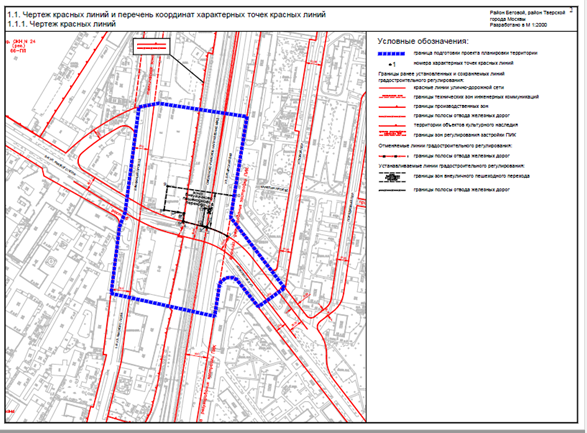 - В графической части Проекта 2, в п.1.3 «План зон с особыми условиями использования территории»,  по ул.Новолесная отображена зона планируемого размещения надземного сооружения (красная диагональная штриховка), но нет пояснений, о каком надземном сооружении идет речь. На улице Новолесная нет железнодорожных путей, здесь не может быть надземного пешеходного перехода через пути. 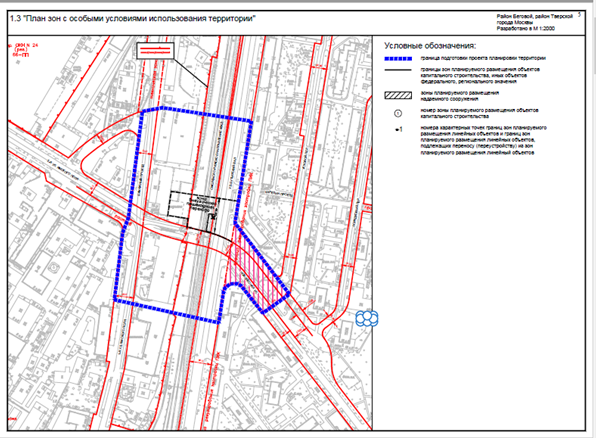 - В п.1.5.2 «Характеристика земельных участков территории к плану «Межевание территории» Проекта в подпунктах 15,16 части «Территории общего пользования» указано, что улица Новолесная (участки с номерами 77:01:0004008:176 и 77:01:0004016:164) является зоной регулирования застройки и хозяйственной деятельности (площадью 3797 и 1026 кв.м). Вид разрешенного использования – фактическое использование территории, однако далее никаких расшифровок и пояснений нет. Согласно п.2 Положения о размещении линейных объектов Проекта: «Целью данного проекта планировки территории линейного объекта является обеспечение безопасности движения пешеходов  через железнодорожные пути Смоленско-Савеловского направления Московской железной дороги». В планировочном решении линейного объекта (п.2 Проекта) указано, что подход к внеуличному пешеходному переходу (пешеходная дорожка) с противоположной стороны улицы предусматривается от дома по адресу: улица Бутырский Вал, дом 48 (и не затрагивает улицу Новолесная).Таким образом, не понятно, как использование территории улицы Новолесная связано с безопасностью пешеходов при переходе через железнодорожные пути.В П.2 в части «Мероприятия по охране окружающей среды», п/п.3 есть предложение разработать проект «Благоустройство и озеленение», в том числе «рассмотреть возможность пересадки деревьев и кустарников из зоны строительства», однако не указано, какие именно деревья и кустарники предлагается к пересадке (сколько, куда и в какое время). По проекту 2 дополнительно просим:-  прояснить у разработчиков Проекта, какой именно объект планируется разместить по ул.Новолесная (участки с номерами 77:01:0004008:176 и 77:01:0004016:164), указать его основные характеристики и расшифровать состав работ при реализации Проекта.- предоставить полноценный проект модернизации участка РЖД в районе ул. Бутырский Вал с учетом потребностей МЦД-1, планируемых шумозащитных мероприятий и мероприятий по реконструкции железнодорожной насыпи со всеми техническими характеристиками.Прошу предоставить ответ в установленные законом сроки, согласно статусу запроса.Депутат муниципального округа Тверской	Грецкая М.В.О направлении депутатского запроса опроекте планировки территории линейного объекта – внеуличного пешеходного перехода через железнодорожные пути в створе 5-ой улицы Ямского поля 